EVIDENCIA DEL CRUCE DE HORARIOS ENTRE LOS CURSOS DE INNOVACION Y LA ELECTIVA 1 DE LA ESPECIALIZACION EN SEGURIDAD Y SALUD EN EL TRABAJO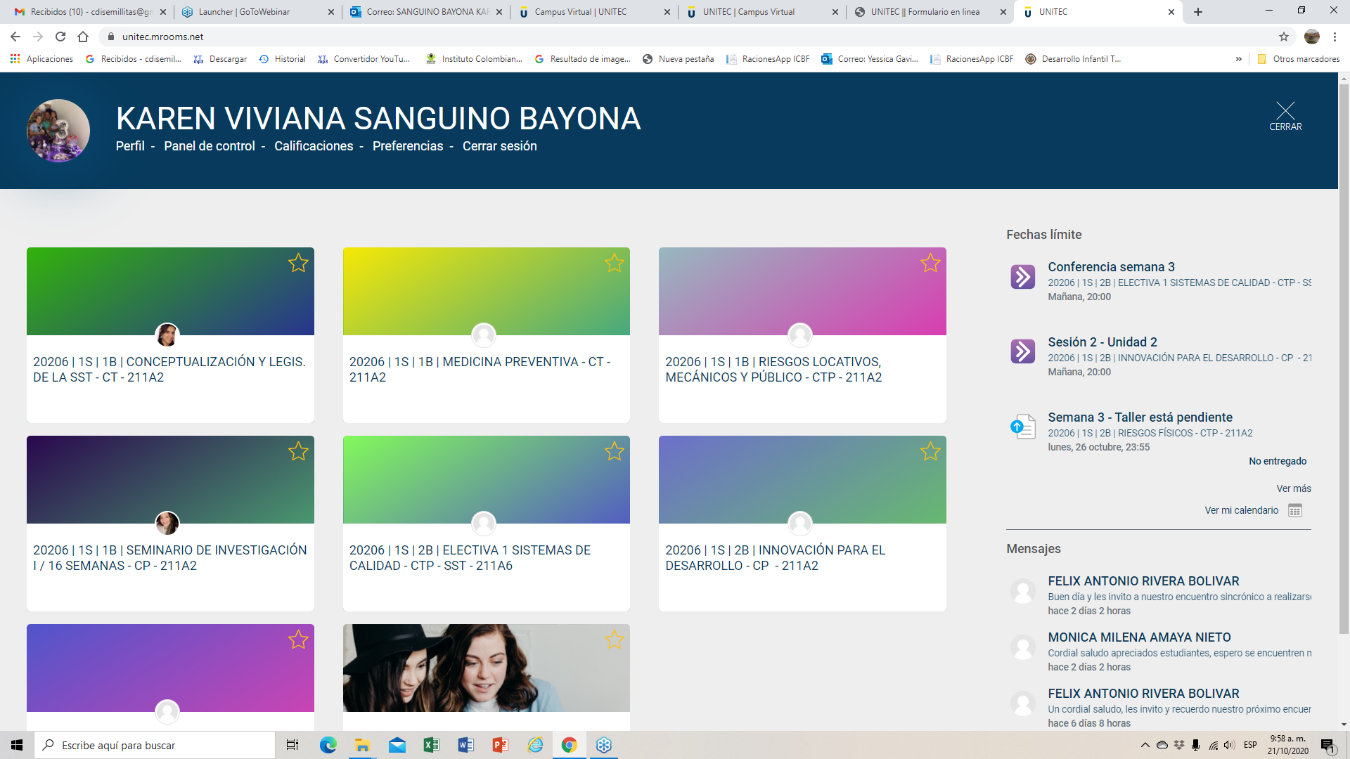 